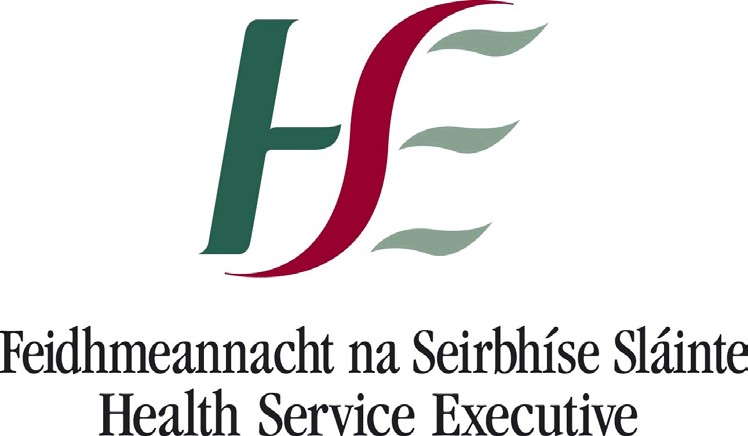 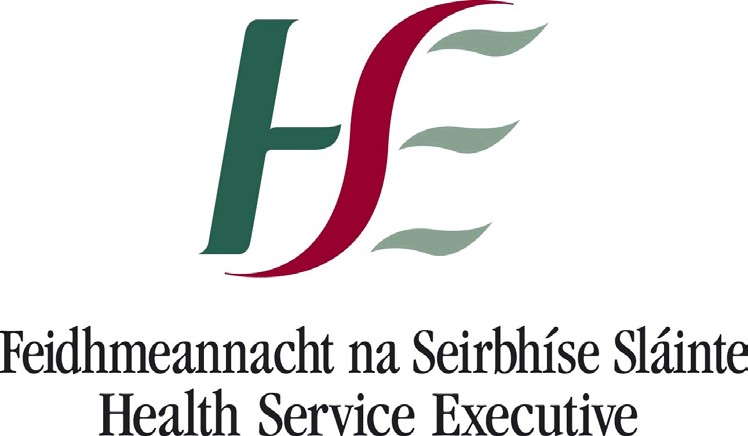 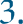 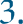 Referral form available at http://www.hse.ie/eng/about/Who/clinical/natclinprog/pallcareprog.htmlCurrent Location:   	Patient Living Alone:	Yes	NoMain Carer: 		Relationship:	 Address:   	 Phone No:  	If Main Carer and next of kin are not the same, please add comments/details to Any other relevent information section on page 2Main Carer: 		Relationship:	 Address:   	 Phone No:  	If Main Carer and next of kin are not the same, please add comments/details to Any other relevent information section on page 2Referral for:Inpatient unit admission Community based services*Subject to local availability, services may include OPD, day hospice, Community Specialist Palliative Care Team (“Horne Care Team”) or otherUrgency of Referral:Review or admission requested within*Two working days” OneweekTwo weeks PendingSubject to triage by specialist palliative care team**Must be accompanied by phone contact from referrerMain Diagnosis, treatment to date, further treatment planned: eg recent admission(s), radiotherapy, chemotherapy,Active problem(s)/reason(s) for referral:PLEASE ATTACH COPIES OF RECENT CORRESPONDENCE, IMAGING REPORTS AND BLOOD RESULTSMain Diagnosis, treatment to date, further treatment planned: eg recent admission(s), radiotherapy, chemotherapy,Active problem(s)/reason(s) for referral:PLEASE ATTACH COPIES OF RECENT CORRESPONDENCE, IMAGING REPORTS AND BLOOD RESULTSOther Medical Conditions +/- Infection Control Issues (e.g. MRSA)Other Medical Conditions +/- Infection Control Issues (e.g. MRSA)Estimated  prognosis  —  Please circle  one of the following:	DaysWeeksMonthsAwareness of diagnosis / prognosis / referral to palliative care :PatientFamily / CarerFamily / CarerDiagnosis	Yes / NoYes / NoYes / NoPrognosis	Yes / NoYes / NoYes / NoReferral	Yes / NoYes / NoYes / No